BOLETIN 90TUXTLA GUTIÉRREZ, CHIAPAS7 DE ENERO DE 2011.Con motivo del 45 aniversario de la Facultad de IngenieríaCelebran Simposium De Desarrollo Sustentable Aplicado a la Construcción         Entrega JVE reconocimientos a miembros de la primera generación         Reitera compromiso de la UNACH con el desarrollo de Chiapas La Universidad Autónoma de Chiapas, es una institución con responsabilidad social y comprometida con el desarrollo de la entidad, sostuvo el rector Jaime Valls Esponda durante la Inauguración del Primer Simposium Universitario de Desarrollo Sustentable Aplicado a la Construcción, que se llevó a cabo dentro de la Semana Académica Cultural y Deportiva de la Facultad de Ingeniería de la UNACH. En el auditorio de la Facultad, Valls Esponda afirmó que el Proyecto Académico 2010-2014, Generación y Gestión para la Innovación, busca hacer de la UNACH una institución con pertinencia y comprometida con el desarrollo del estado, a través de sus estudiantes y egresados, promoviendo la investigación apegada al conocimiento de nuestro entorno y la vinculación que impacte en todos los sectores de la sociedad. En el evento, que también forma parte de las actividades con motivo del 45 aniversario de la escuela, hoy Facultad de Ingeniería, el rector expresó su reconocimiento a todos los que son y han sido parte de esta comunidad universitaria, que han construido y contribuido dentro y fuera de las aulas al desarrollo de Chiapas. De igual forma, en el acto protocolario se entregaron reconocimientos al primer director de la Facultad de Ingeniería, Rubén González Arellano así como a los docentes que conformaron la plantilla fundadora y alumnos de la primera generación de egresados de lo que fue la Escuela de Ingeniería. Por su parte, el director de la Facultad, José Alonso Figueroa Gallegos, mencionó que este evento busca brindar a los alumnos un espacio para convivir e identificarse con la institución, a través de eventos culturales, académicos y deportivos; pues la identidad universitaria es uno de los puntos principales en el Proyecto Académico que guiará los destinos de la UNACH durante los próximos cuatro años. Al finalizar el evento, el rector Jaime Valls Esponda, realizó una visita a los diferentes stands en donde los alumnos, empresas particulares y dependencias del Gobierno del Estado ofrecen una demostración de los trabajos realizados en esta especialidad. 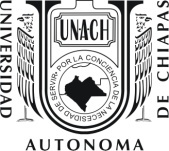 DIRECCIÓN DE COMUNICACIÓN UNIVERSITARIA   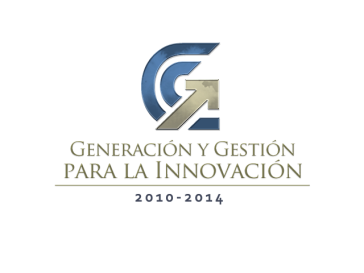 